«21» декабрь 2021 й.          	            №87                            «21» декабря 2021 г.Об утверждении Положения о порядке организации и проведения публичных слушаний в сельском поселении Тактагуловский сельсоветмуниципального района Бакалинский район Республики БашкортостанВ соответствии с Конституцией Российской Федерации, Федеральным законом от 06 октября 2003 г. № 131-ФЗ "Об общих принципах организации местного самоуправления в Российской Федерации", Уставом сельского поселения Тактагуловский сельсовет муниципального района Бакалинский район Республики Башкортостан, Совет сельского поселения Тактагуловский сельсовет муниципального района Бакалинский район Республики Башкортостан РЕШИЛ:1. Утвердить Положение о порядке организации и проведения публичных слушаний по проектам муниципальных правовых актов по вопросам местного значения в сельском поселении Тактагуловский сельсовет муниципального района Бакалинский район Республики Башкортостан (прилагается).2. Признать утратившим силу решение Совета сельского поселения Тактагуловский сельсовет муниципального района Бакалинский район Республики Башкортостан от 13 апреля 2017 года №79 «Об утверждении Положения о порядке организации и проведения публичных слушаний в сельском поселении Тактагуловский сельсовет муниципального района Бакалинский район Республики Башкортостан».3. Разместить данное решение на официальном сайте администрации сельского поселения Тактагуловский сельсовет муниципального района Бакалинский район Республики Башкортостан в установленном порядке.4. Настоящее решение вступает в силу со дня его принятия. Председатель Совета сельского поселенияТактагуловский сельсовет муниципального районаРеспублики Башкортостан                                                        Л.М. АхуноваПриложениек решению Совета сельского поселенияТактагуловский сельсоветмуниципального районаБакалинский район Республики Башкортостанот «21» декабря 2021 г. №87ПОЛОЖЕНИЕо порядке организации и проведения публичных слушаний в сельском поселении Тактагуловский сельсовет муниципального районаБакалинский район Республики Башкортостан1. ОБЩИЕ ПОЛОЖЕНИЯ1. Настоящее Положение разработано в соответствии Конституцией Российской Федерации, Федеральным законом от 06 октября 2003 года № 131-ФЗ "Об общих принципах организации местного самоуправления в Российской Федерации", Конституцией Республики Башкортостан, Законом Республики Башкортостан  от 18 марта 2005 года № 162-з "О местном самоуправлении в Республике Башкортостан", Уставом сельского поселения Тактагуловский сельсовет муниципального района Бакалинский район Республики Башкортостан и устанавливает порядок организации и проведения публичных слушаний для обсуждения проектов муниципальных правовых актов по вопросам местного значения с участием жителей сельского поселения Тактагуловский сельсовет муниципального района Бакалинский район Республики Башкортостан (далее - муниципальное образование).2. Публичные слушания проводятся с целью выявления и учета мнения населения по проектам муниципальных правовых актов по вопросам местного значения с участием жителей муниципального образования, представительным органом муниципального образования, главой муниципального образования.3. Участниками публичных слушаний могут быть жители муниципального образования, обладающие избирательным правом, органы территориального общественного самоуправления, эксперты, давшие заключения на предложения по проектам муниципальных правовых актов.2. ВОПРОСЫ, РАССМАТРИВАЕМЫЕ НА ПУБЛИЧНЫХ СЛУШАНИЯХ2.1. На публичные слушания выносятся:2.1.1. Проект Устава сельского поселения Тактагуловский сельсовет муниципального района Бакалинский район Республики Башкортостан (далее - Устав), а также проект муниципального нормативного правового акта о внесении изменений и дополнений в данный Устав, кроме случаев, когда в Устав вносятся изменения в форме точного воспроизведения положений Конституции Российской Федерации, федеральных законов, Конституции Республики Башкортостан или законов Республики Башкортостан в целях приведения данного Устава в соответствие с этими нормативными правовыми актами.2.1.2. Проект местного бюджета и отчет о его исполнении.2.1.3. Проект стратегии социально - экономического развития сельского поселения Тактагуловский сельсовет муниципального района Бакалинский район Республики Башкортостан.2.1.4. Вопросы о преобразовании муниципального образования, за исключением случаев, если в соответствии со статьей 13 Федерального закона от 06 октября 2003 года № 131-ФЗ "Об общих принципах организации местного самоуправления в Российской Федерации" для преобразования муниципального образования требуется получение согласия населения муниципального образования, выраженного путем голосования, либо на сходах граждан.2.1.5. Проекты генерального плана, проекты правил землепользования и застройки, проекты планировки территории, проекты межевания территории,  проекты правил благоустройства территории, проекты, предусматривающие внесение изменений в один из указанных утвержденных документов, проекты решений о предоставлении разрешения на условно разрешенный вид использования земельного участка или объекта капитального строительства, проекты решений о предоставлении разрешения на отклонение от предельных параметров разрешенного строительства, реконструкции объектов капитального строительства, вопросы изменения одного вида разрешенного использования земельных участков и объектов капитального строительства на другой вид такого использования при отсутствии утвержденных правил землепользования и застройки, в соответствии с законодательством о градостроительной деятельности.2.2. Допускается одновременное проведение публичных слушаний по нескольким вопросам, если это не препятствует всестороннему и полному обсуждению каждого вопроса и не противоречит законодательству.2.3. Рекомендации публичных слушаний учитываются при подготовке и принятии муниципальных правовых актов.2.4. Каждый житель муниципального образования,  правообладатели находящихся в границах муниципального образования земельных участков и (или) расположенных на них объектов капитального строительства, а также правообладатели помещений, являющихся частью указанных объектов капитального строительства, в случаях предусмотренных настоящим Положением, вправе принять участие в публичных слушаниях, а также направить в органы местного самоуправления муниципального образования свои предложения по вопросам, рассматриваемым на публичных слушаниях.Граждане подтверждают свое право на участие в публичных слушаниях: документом удостоверяющим личность, документом, подтверждающим постоянную регистрацию (место жительство) на территории муниципального образования. Лица, имеющие собственность на территории муниципального образования подтверждают ее наличие документом о собственности и соответственно документом, удостоверяющим личность, сведениями о месте работы (для должностных лиц).3. ПРОВЕДЕНИЕ И НАЗНАЧЕНИЕ ПУБЛИЧНЫХ СЛУШАНИЙ3.1. Публичные слушания проводятся по инициативе:3.1.1. Населения муниципального образования.3.1.2. Представительного органа муниципального образования.3.1.3. Главы муниципального образования.3.2. Инициатива проведения публичных слушаний от имени населения муниципального образования может исходить от группы граждан муниципального образования, составляющей не менее 3% от числа жителей, обладающих избирательным правом.3.3. Предложения о проведении публичных слушаний по инициативе представительного органа муниципального образования могут внести депутаты, постоянные и временные комиссии, фракции и депутатские группы представительного органа муниципального образования.3.4. Публичные слушания, проводимые по инициативе населения или представительного органа, назначаются представительным органом муниципального образования.3.5. Публичные слушания, проводимые по инициативе главы муниципального образования назначаются главой муниципального образования.4. РЕШЕНИЕ О НАЗНАЧЕНИИ ПУБЛИЧНЫХ СЛУШАНИЙ4.1. В решении о назначении публичных слушаний указываются:4.1.1. Наименование проекта муниципального правового акта.4.1.2. Дата и место проведения публичных слушаний.4.1.3. Наименование комиссии.4.1.4. Адрес органа местного самоуправления, назначившего публичные слушания.4.1.5. Срок подачи в орган местного самоуправления, назначивший публичные слушания, письменных предложений по проекту муниципального правового акта.4.1.6. Иные вопросы.4.2. Указанные в п. 4.1.5 предложения должны содержать:4.2.1. Фамилию, имя, отчество.4.2.2. Дату и место рождения.4.2.3. Адрес места жительства.4.2.4. Серию, номер и дату выдачи паспорта гражданина или иного замещающего его документа.Персональные данные указываются гражданином в соответствии с требованиями Федерального закона от 27 июля 2006 года N 152-ФЗ "О персональных данных".Срок подачи указанных предложений не может быть более 14 календарных дней со дня опубликования (обнародования) решения о назначения публичных слушаний, если иное не предусмотрено законом.4.3. Решение о назначении публичных слушаний подлежит опубликованию в  периодическом печатном издании, распространяемом в муниципальном образовании в течение 5 дней со дня его принятия.4.4. Проекты нормативных документов, обсуждаемых на публичных слушаниях, подлежат обнародованию на сайте Администрации сельского поселения Тактагуловский сельсовет муниципального района Бакалинский район Республики Башкортостан со дня принятия решения о проведении публичных слушаний.4.5. Срок обнародования проектов нормативных документов, обсуждаемых на публичных слушаниях, не может быть менее 10 рабочих дней со дня опубликования решения о публичных слушаниях до дня проведения публичных слушаний.5. ПОДГОТОВКА ПУБЛИЧНЫХ СЛУШАНИЙ, УЧЕТ ПРЕДЛОЖЕНИЙ ЖИТЕЛЕЙ МУНИЦИПАЛЬНОГО ОБРАЗОВАНИЯ5.1. Состав и наименование комиссии по подготовке и проведению публичных слушаний (далее - комиссия) определяются органом местного самоуправления, назначившим публичные слушания.5.2. Организация работы комиссии возлагается на председателя комиссии.5.3. Ведущим публичных слушаний (далее - ведущий) могут быть председатель комиссии и другие члены комиссии.5.4. Комиссия:5.4.1. Обеспечивает опубликование (обнародование) решения о назначении публичных слушаний и проекта муниципального правового акта.5.4.2. Организует прием и группировку поступающих предложений по проекту муниципального правового акта.5.4.3.Обеспечивает организацию выставок, экспозиций демонстрационных и иных материалов по вопросам публичных слушаний.5.4.4. Определяет перечень лиц, приглашаемых для участия в публичных слушаниях.5.4.5. Вправе направить проект муниципального правового акта и приложения по нему экспертам с просьбой дать на них свои заключения (по необходимости).5.4.6. Направляет в орган местного самоуправления, назначивший публичные слушания, не отозванные предложения по проекту муниципального правового акта, имеющиеся на них экспертные заключения (по необходимости).5.4.7. Регистрирует участников публичных слушаний.5.4.8. Принимает заявки от участников публичных слушаний на выступление.5.4.9. Ведет протокол публичных слушаний.5.5. Предложения и замечания жителей муниципального образования по проектам муниципальных правовых актов, вынесенных на публичные слушания, а также поправки к проектам направляются в представительный орган муниципального образования, а также главе муниципального образования.5.6. Жители муниципального образования, направившие предложения, замечания и поправки, вправе выступить перед участниками публичных слушаний с обоснованием своих предложений и поправок.6. ПОРЯДОК ПРОВЕДЕНИЯ ПУБЛИЧНЫХ СЛУШАНИЙ6.1. Порядок организации и проведения публичных слушаний определяется настоящим положением и предусматривает заблаговременное оповещение жителей муниципального образования о времени и месте проведения публичных слушаний, заблаговременное ознакомление с проектом муниципального правового акта, в том числе посредством его размещения на официальном сайте Администрации муниципального образования в информационно-телекоммуникационной сети «Интернет», возможность представления жителями муниципального образования своих замечаний и предложений по вынесенному на обсуждение проекту муниципального правового акта, в том числе посредством официального сайта, другие меры обеспечивающие участие в публичных слушаниях жителей муниципального образования, опубликование (обнародование) результатов публичных слушаний, включая мотивированное обоснование принятых решений, в том числе посредством их размещения на официальном сайте.6.2. Для размещения указанных выше материалов и информации, обеспечения возможности представления жителями муниципального образования своих замечаний и предложений по проекту муниципального правового акта, а также для участия жителей муниципального образования в публичных слушаниях с соблюдением требований об обязательном использовании для таких целей официального сайта может использоваться федеральная государственная информационная система «Единый портал государственных и муниципальных услуг (функций)», порядок использования которой устанавливается Правительством Российской Федерации.6.3. Участники публичных слушаний обязаны соблюдать регламент публичных слушаний, общественный порядок, уважительно относиться друг к другу, выступающим и председателю (ведущему) публичных слушаний.6.4. Ведущий открывает публичные слушания, представляет себя и секретаря публичных слушаний, оглашает наименование муниципального правового акта, количество участников публичных слушаний, количество заявок на выступление, количество и обобщенные сведения о поступивших предложениях по проекту муниципального правового акта, сведения об инициаторах публичных слушаний, экспертах и другие сведения.6.5. Время выступления определяется исходя из количества заявок на выступление, но не может быть более 7 минут на одно выступление.6.6. Поступившие предложения по проекту муниципального правового проекта обсуждаются последовательно по соответствующим положениям (статьям) проекта муниципального правового акта, если иной порядок не установлен ведущим.Для организации прений ведущий оглашает поступившие предложения по конкретному положению (статье) проекта муниципального правового акта.После этого ведущий предоставляет слово участнику публичных слушаний, внесшему в установленном порядке указанное (-ые) предложение (-ия) по проекту муниципального правового акта и подавшему заявку на выступление в порядке очередности, определяемой в соответствии пунктом 6.2 настоящего Положения.По окончании выступления (или по истечении предоставленного времени) ведущий дает возможность другим участникам публичных слушаний высказать мнение по рассматриваемому(-ым) предложению(ям).6.7. Участник публичных слушаний, внесший предложение по проекту муниципального правового акта, вправе отозвать указанное предложение, что подлежит занесению в протокол публичных слушаний.6.8. После обсуждения всех поступивших предложений по проекту муниципального правового акта ведущий предоставляет слово иным участникам публичных слушаний, желающим выступить по теме публичных слушаний.6.9. Заседание публичных слушаний может быть продлено или продолжено в другой день по решению председателя (ведущего) публичных слушаний.6.10. В итоговых рекомендациях публичных слушаний должны содержаться предложения участников публичных слушаний об одобрении или отклонении вынесенных на рассмотрение проектов правовых актов, об одобрении или отклонении поступивших предложений, замечаний и поправок к рассмотренным проектам. Решение об одобрении или отклонении принимается большинством голосов участвующих в обсуждении.Предложения, замечания и поправки, поступившие от жителей муниципального образования в порядке проведения публичных слушаний, а также рекомендации публичных слушаний в обязательном порядке рассматриваются представительным органом муниципального образования при принятии проекта муниципального правового акта.6.11. Итоговые документы по результатам слушаний подлежат опубликованию в периодическом печатном издании, распространяемом в муниципальном образовании (по требованию законодательства) или на официальном сайте администрации сельского поселения Тактагуловский сельсовет муниципального района Бакалинский район Республики Башкортостан в течение 14 дней со дня их проведения.7. ПУБЛИЧНЫЕ СЛУШАНИЯ ПО ПРОЕКТУ УСТАВА МУНИЦИПАЛЬНОГО ОБРАЗОВАНИЯ, А ТАКЖЕ ПРОЕКТАМ РЕШЕНИЙ О ВНЕСЕНИИ ИЗМЕНЕНИЙ И ДОПОЛНЕНИЙ В УСТАВ МУНИЦИПАЛЬНОГО ОБРАЗОВАНИЯ7.1. Публичные слушания по проекту Устава муниципального образования, а также проектам решений о внесении изменений и дополнений в Устав муниципального образования могут быть назначены по инициативе населения, представительного органа муниципального образования, главы муниципального образования в порядке, установленном в разделе 3 настоящего Положения.7.2. Проект Устава муниципального образования, проект муниципального правового акта о внесении изменений и дополнений в Устав муниципального образования подлежат официальному опубликованию (обнародованию) с одновременным опубликованием (обнародованием) установленного представительным органом муниципального образования порядка учета предложений по проекту указанного Устава, проекту указанного муниципального правового акта, а также порядка участия граждан в его обсуждении не позднее, чем за 30 дней до дня рассмотрения вопроса о принятии Устава муниципального образования, внесении изменений и дополнений в Устав муниципального образования представительным органом муниципального образования и не позднее, чем за 20 дней до проведения публичных слушаний.7.3. В итоговых рекомендациях публичных слушаний должны содержаться предложения участников публичных слушаний об одобрении или отклонении проекта Устава муниципального образования, проектов решений о внесении изменений и дополнений в Устав муниципального образования, а также об одобрении или отклонении поступивших предложений, замечаний и поправок к указанным проектам.8. ПУБЛИЧНЫЕ СЛУШАНИЯ ПО ПРОЕКТУ БЮДЖЕТА МУНИЦИПАЛЬНОГО ОБРАЗОВАНИЯ И ОТЧЕТУ ОБ ИСПОЛНЕНИИ БЮДЖЕТА МУНИЦИПАЛЬНОГО ОБРАЗОВАНИЯ8.1. Публичные слушания по проекту бюджета муниципального образования и отчету об исполнении бюджета муниципального образования назначаются главой муниципального образования.8.2. Проекты бюджета муниципального образования и отчета об исполнении бюджета муниципального образования, выносящиеся на публичные слушания, подлежат официальному опубликованию (обнародованию) с одновременным опубликованием (обнародованием) установленного порядка учета предложений по указанным проектам, а также порядка участия граждан в его обсуждении не позднее чем за 15 дней до проведения публичных слушаний.8.3. В итоговых рекомендациях публичных слушаний по проекту бюджета должны содержаться предложения участников публичных слушаний об одобрении или отклонении проекта, а также поступившие предложения, замечания и поправки к проекту бюджета.В итоговых рекомендациях публичных слушаний по проекту об исполнении бюджета муниципального района могут содержаться оценки исполнения отдельных разделов бюджета, оценки исполнения финансирования целевых программ, а также предложение признать исполнение бюджета и (или) отчета удовлетворительным или неудовлетворительным.9. ПУБЛИЧНЫЕ СЛУШАНИЯ ПО ПРОЕКТУ СТРАТЕГИИ СОЦИАЛЬНО - ЭКОНОМИЧЕСКОГО РАЗВИТЯ МУНИЦИПАЛЬНОГО ОБРАЗОВАНИЯ9.1. Публичные слушания по проекту Стратегии социально-экономического развития муниципального образования назначаются по инициативе главы администрации муниципального образования или представительного органа муниципального образования на этапе их разработки.В течение 10 дней со дня внесения указанных проектов на рассмотрение представительного органа глава муниципального образования назначает по ним публичные слушания.9.2. Проект Стратегии социально-экономического развития муниципального образования подлежит официальному обнародованию (размещению на официальном сайте муниципального образования) не позднее чем за 30 дней до проведения публичных слушаний.9.3. В итоговых рекомендациях публичных слушаний должны содержаться рекомендации участников публичных слушаний принять, доработать или отклонить указанный проект, а также рекомендации об одобрении или отклонении поступивших предложений, замечаний и поправок к указанному проекту.10. ПУБЛИЧНЫЕ СЛУШАНИЯ ПО ВОПРОСАМ ПРЕОБРАЗОВАНИЯ МУНИЦИПАЛЬНОГО ОБРАЗОВАНИЯ10.1. Публичные слушания по вопросам преобразования муниципального образования могут быть назначены по инициативе населения, представительного органа муниципального образования, главы администрации муниципального образования в порядке, установленном в разделе 3 настоящего Положения.Публичные слушания по вопросам преобразования муниципального образования по инициативе населения назначаются представительным органом муниципального образования не позднее чем через 30 дней после обращения инициативной группы, образованной в порядке, установленном федеральным законом и принимаемым в соответствии с ним законом Республики Башкортостан для выдвижения инициативы проведения местного референдума.В случае выдвижения инициативы о преобразовании муниципального образования органами государственной власти Республики Башкортостан публичные слушания по вопросам преобразования муниципального образования назначаются представительным органом муниципального образования не позднее чем через 30 дней после обращения органа государственной власти Республики Башкортостан.10.2. Обоснование инициативы по вопросу преобразования муниципального образования инициаторов предложения, проект закона Республики Башкортостан о преобразовании муниципального образования, а также заключения представительного органа муниципального образования и администрации муниципального образования, содержащие юридическую и социально-экономическую экспертизу указанной инициативы, подлежат официальному опубликованию (обнародованию) с одновременным опубликованием (обнародованием) установленного порядка учета предложений по указанным инициативам, а также порядка участия граждан в их обсуждении не позднее чем за 30 дней до проведения публичных слушаний и не позднее чем за 60 дней до проведения голосования населения по вопросу преобразования муниципального образования.10.3. В итоговых рекомендациях публичных слушаний по вопросам преобразования муниципального образования должны содержаться предложения участников публичных слушаний об одобрении или отклонении указанных инициатив, а также рекомендация согласиться или отклонить указанные инициативы.11. ПУБЛИЧНЫЕ СЛУШАНИЯ ПО ПРОЕКТУ ГЕНЕРАЛЬНОГО ПЛАНА МУНИЦИПАЛЬНОГО ОБРАЗОВАНИЯ И ПО ПРОЕКТУ, ПРЕДУСМАТРИВАЮЩЕМУ ВНЕСЕНИЕ ИЗМЕНЕНИЙ В ГЕНЕРАЛЬНЫЙ ПЛАН МУНИЦИПАЛЬНОГО ОБРАЗОВАНИЯ11.1. Публичные слушания по проекту генерального плана муниципального образования, в том числе по проекту, предусматривающему внесение изменений в генеральный план муниципального образования, назначаются главой муниципального образования.11.2. Публичные слушания проводятся на всей территории муниципального образования. Участниками публичных слушаний по проекту генерального плана являются граждане, постоянно проживающие на территории, в отношении которой подготовлен данный проект, правообладатели находящихся в границах с этой территорией земельных участков и (или) расположенных на них объектов капитального строительства, а также правообладатели помещений, являющихся частью указанных объектов капитального строительства.11.3. Проект генерального плана, проекты, предусматривающие внесение изменений в генеральный план, в соответствии с положениями Градостроительного кодекса Российской Федерации подлежат официальному опубликованию (обнародованию) с одновременным опубликованием (обнародованием) установленного порядка учета предложений по указанным инициативам, а также порядка участия граждан в их обсуждении, не позднее чем за один месяц до дня проведения публичных слушаний.11.4. В целях доведения до населения информации о содержании проекта генерального плана комиссия по организации и проведению публичных слушаний в обязательном порядке организует выставки, экспозиции демонстрационных и иных материалов проекта генерального плана с организацией выступлений представителей органов местного самоуправления, разработчиков проекта генерального плана.11.5. Участники публичных слушаний вправе представить в уполномоченный на проведение публичных слушаний орган местного самоуправления муниципального образования свои предложения и замечания, касающиеся проекта генерального плана.11.6. Срок проведения публичных слушаний по проекту генерального плана, а также внесение изменений в утвержденный генеральный план со дня оповещения жителей о времени и месте проведения публичных слушаний до дня опубликования заключения о результатах публичных слушаний не может быть менее одного месяца и более трех месяцев.11.7. Итоговые рекомендации публичных слушаний (протокол публичных слушаний) по проекту генерального плана и проектам, предусматривающим внесение изменений в генеральный план, должны содержать предложения участников публичных слушаний об одобрении или отклонении поступивших предложений, замечаний и поправок к проектам, а также заключение о результатах публичных слушаний с рекомендацией об одобрении или отклонении указанных проектов в целом или их отдельных частей.11.8. Заключение о результатах публичных слушаний подлежит опубликованию в периодическом печатном издании, распространяемом в муниципальном образовании в порядке, установленном для официального опубликования муниципальных правовых актов, иной официальной информации, и размещается на официальном сайте муниципального образования.12. ПУБЛИЧНЫЕ СЛУШАНИЯ ПО ПРОЕКТУ ПРАВИЛ ЗЕМЛЕПОЛЬЗОВАНИЯ И ЗАСТРОЙКИ МУНИЦИПАЛЬНОГО ОБРАЗОВАНИЯ, А ТАКЖЕ ВНЕСЕНИЯ ИЗМЕНЕНИЙ В ПРАВИЛА ЗЕМЛЕПОЛЬЗОВАНИЯ И ЗАСТРОЙКИ МУНИЦИПАЛЬНОГО ОБРАЗОВАНИЯ12.1. Публичные слушания по проектам правил землепользования и застройки назначаются главой муниципального образования в срок не позднее чем через 10 дней со дня внесения проекта на рассмотрение в представительный орган муниципального образования.12.2. Решение о проведении публичных слушаний по проекту правил землепользования и застройки в соответствии с положением Градостроительного кодекса Российской Федерации подлежит опубликованию в периодическом печатном издании, распространяемом в муниципальном образовании в течение 5 дней со дня принятия решения, одновременно с указанием информации о месте обнародования материалов по проекту и об официальном сайте, на котором будут размещены проект, подлежащий рассмотрению на публичных слушаниях, и информационные материалы к нему.12.3. Продолжительность публичных слушаний по проекту правил землепользования и застройки составляет не менее двух и не более четырех месяцев со дня опубликования такого проекта.12.4. В случае подготовки изменений в правила землепользования и застройки в части внесения изменений в градостроительный регламент, установленный для конкретной территориальной зоны, публичные слушания по внесению изменений в правила землепользования и застройки проводятся в границах территориальной зоны, для которой установлен такой градостроительный регламент. В этих случаях срок проведения публичных слушаний не может быть более чем один месяц.12.5. После завершения публичных слушаний по проекту правил землепользования и застройки комиссия с учетом результатов таких публичных слушаний обеспечивает внесение изменений в проект правил землепользования и застройки и представляет указанный проект главе Администрации муниципального образования. Обязательными приложениями к проекту правил землепользования и застройки являются протоколы публичных слушаний и заключение о результатах публичных слушаний, за исключением случаев, если их проведение в соответствии с Градостроительным кодексом не требуется.12.6. Заключение о результатах публичных слушаний подлежит опубликованию в периодическом печатном издании, распространяемом в муниципальном образовании в порядке, установленном для официального опубликования муниципальных правовых актов, иной официальной информации, и размещается на официальном сайте муниципального образования.12.7. Публичные слушания по внесению изменений в правила землепользования и застройки проводятся в порядке, установленном пунктами 12.1 - 12.6 настоящего Положения.13. ПУБЛИЧНЫЕ СЛУШАНИЯ О ПРЕДОСТАВЛЕНИИ РАЗРЕШЕНИЯ НА УСЛОВНО РАЗРЕШЕННЫЙ ВИД ИСПОЛЬЗОВАНИЯ ЗЕМЕЛЬНОГО УЧАСТКА ИЛИ ОБЪЕКТА КАПИТАЛЬНОГО СТРОИТЕЛЬСТВА13.1. Публичные слушания о предоставлении разрешения на условно разрешенный вид использования земельного участка или объекта капитального строительства в муниципальном образовании назначаются представительным органом муниципального образования в срок не позднее чем через 10 дней со дня внесения такого обращения на рассмотрение в представительный орган муниципального образования.13.2. Комиссия направляет сообщения о проведении публичных слушаний по вопросу предоставления разрешения на условно разрешенный вид использования правообладателям земельных участков, имеющих общие границы с земельным участком, применительно к которому запрашивается данное разрешение, правообладателям объектов капитального строительства, расположенных на земельных участках, имеющих общие границы с земельным участком, применительно к которому запрашивается данное разрешение, и правообладателям помещений, являющихся частью объекта капитального строительства, применительно к которому запрашивается данное разрешение. Указанные сообщения направляются не позднее чем через 10 дней со дня поступления заявления заинтересованного лица о предоставлении разрешения на условно разрешенный вид использования.В случае, если условно разрешенный вид использования земельного участка или объекта капитального строительства может оказать негативное воздействие на окружающую среду, публичные слушания проводятся с участием правообладателей земельных участков и объектов капитального строительства, подверженных риску такого негативного воздействия.13.3. Участники публичных слушаний по вопросу о предоставлении разрешения на условно разрешенный вид использования вправе представить в комиссию свои предложения и замечания, касающиеся указанного вопроса, для включения их в протокол публичных слушаний.13.4. Срок проведения публичных слушаний по вопросам, указанным в настоящей статье, со дня публикации информационного сообщения о проведении публичных слушаний до дня опубликования заключения о результатах публичных слушаний не может быть более одного месяца.13.5. На основании заключения о результатах публичных слушаний комиссия осуществляет подготовку рекомендаций о предоставлении разрешения или об отказе в предоставлении разрешения на условно разрешенный вид использования с указанием причин принятого решения и направляет их главе администрации муниципального образования.13.6. Заключение о результатах публичных слушаний по вопросу предоставления разрешения на условно разрешенный вид использования подлежит опубликованию в периодическом печатном издании, распространяемом в муниципальном образовании в порядке, установленном для официального опубликования муниципальных правовых актов, иной официальной информации, и размещается на официальном сайте муниципального образования.13.7. Расходы, связанные с организацией и проведением публичных слушаний по вопросу предоставления разрешения на условно разрешенный вид использования, несет физическое или юридическое лицо, заинтересованное в представлении такого разрешения.13.8. В случае, если условно разрешенный вид использования земельного участка или объекта капитального строительства включен в градостроительный регламент в установленном для внесения изменений в правила землепользования и застройки порядке, после проведения публичных слушаний по инициативе физического или юридического лица, заинтересованного в предоставлении разрешения на условно разрешенный вид использования, решение о предоставлении разрешения на условно разрешенный вид использования такому лицу принимается без проведения публичных слушаний.13.9. Физическое или юридическое лицо вправе оспорить в судебном порядке решение о предоставлении разрешения на условно разрешенный вид использования или об отказе в предоставлении такого разрешения.14. ПУБЛИЧНЫЕ СЛУШАНИЯ ПО ПРЕДОСТАВЛЕНИЮ РАЗРЕШЕНИЙ НА ОТКЛОНЕНИЕ ОТ ПРЕДЕЛЬНЫХ ПАРАМЕТРОВ РАЗРЕШЕННОГО СТРОИТЕЛЬСТВА, РЕКОНСТРУКЦИИ ОБЪЕКТОВ КАПИТАЛЬНОГО СТРОИТЕЛЬСТВА14.1. Правообладатели земельных участков, размеры которых меньше установленных градостроительным регламентом минимальных размеров земельных участков либо конфигурация, инженерно-геологические или иные характеристики которых неблагоприятны для застройки, вправе обратиться за разрешениями на отклонение от предельных параметров разрешенного строительства, реконструкции объектов капитального строительства.14.2. Заинтересованное в получении разрешения на отклонение от предельных параметров разрешенного строительства, реконструкции объектов капитального строительства лицо направляет в комиссию заявление о предоставлении такого разрешения.14.3. Публичные слушания по вопросу предоставления разрешений на отклонение от предельных параметров разрешенного строительства, реконструкции объектов капитального строительства назначаются представительным органом муниципального образования в срок не позднее чем через 10 дней со дня внесения такого обращения на рассмотрение в представительный орган муниципального образования.14.4. Срок проведения публичных слушаний с момента оповещения жителей муниципального образования о времени и месте их проведения до дня опубликования заключения о результатах публичных слушаний не может быть более одного месяца.14.5. На основании заключения о результатах публичных слушаний по вопросу о предоставлении разрешения на отклонение от предельных параметров разрешенного строительства, реконструкции объектов капитального строительства комиссия осуществляет подготовку рекомендаций о предоставлении разрешения на отклонение от предельных параметров разрешенного строительства, реконструкции объектов капитального строительства или об отказе в предоставлении такого разрешения с указанием причин принятого решения и направляет их главе администрации муниципального образования.14.6. Расходы, связанные с организацией и проведением публичных слушаний по вопросу о предоставлении разрешения на отклонение от предельных параметров разрешенного строительства, реконструкции объектов капитального строительства, несет физическое или юридическое лицо, заинтересованное в предоставлении такого разрешения.15. ПУБЛИЧНЫЕ СЛУШАНИЯ ПО ПРОЕКТУ ПЛАНИРОВКИ ТЕРРИТОРИИ И ПРОЕКТУ МЕЖЕВАНИЯ ТЕРРИТОРИИ15.1. Публичные слушания по проекту планировки территории и проекту межевания территории назначаются представительным органом муниципального образования в срок не позднее чем через 10 дней со дня внесения такого обращения на рассмотрение в представительный орган муниципального образования.15.2. Публичные слушания проводятся с участием граждан, проживающих на территории, применительно к которой осуществляется подготовка проекта ее планировки и проекта ее межевания, правообладателей земельных участков и объектов капитального строительства, расположенных на указанной территории, лиц, законные интересы которых могут быть нарушены в связи с реализацией таких проектов.15.3. Срок проведения публичных слушаний со дня оповещения жителей муниципального образования о времени и месте их проведения до дня опубликования заключения о результатах публичных слушаний не может быть менее одного месяца и более трех месяцев.15.4. Заключение о результатах публичных слушаний по проекту планировки территории и проекту межевания территории подлежит опубликованию в порядке, установленном для официального опубликования муниципальных правовых актов, и размещается на официальном сайте муниципального образования.15.5. Протоколы публичных слушаний по проекту планировки территории и проекту межевания территории должны содержать предложения участников публичных слушаний об одобрении или отклонении поступивших предложений, замечаний и поправок к проекту решения, а также заключение о результатах публичных слушаний с рекомендацией об одобрении или отклонении указанного проекта решения в целом или его отдельных частей. 16. ПУБЛИЧНЫЕ СЛУШАНИЯ ПО ПРОЕКТУ ПРАВИЛ БЛАГОУСТРОЙСТВА ТЕРРИТОРИЙ МУНИЦИПАЛЬНОГО ОБРАЗОВАНИЯ16.1. Решение о проведении публичных слушаний по проекту правил благоустройства территории, проекту муниципального правового акта о внесении изменений в правила благоустройства территории (далее - проект правил благоустройства) принимает председатель представительного органа муниципального образования в срок не позднее чем через 10 дней со дня получения такого проекта, кроме случаев, когда в правила благоустройства территории вносятся изменения в форме точного воспроизведения федеральных законов, законов Республики Башкортостан в целях приведения данных Правил в соответствие с этими нормативными правовыми актами.16.2. Проект правил благоустройства разрабатывается комиссией, создаваемой постановлением администрации муниципального образования.16.3. Публичные слушания назначаются не позднее 15 календарных дней со дня окончания срока представления предложений по проекту правил благоустройства. Срок проведения публичных слушаний с момента размещения информации о времени и месте их проведения до дня опубликования заключения о результатах публичных слушаний не может быть более 60 календарных дней.16.4. Публичные слушания по проекту благоустройства могут проводиться как в отношении правил благоустройства всей территории муниципального образования (в случае подготовки проекта правил благоустройства всех территорий муниципального образования), так и в отношении отдельных частей территории муниципального образования (в случае подготовки проекта правил благоустройства части (частей) территории муниципального образования).16.5. Итоговые рекомендации публичных слушаний (протокол публичных слушаний) по проекту правил благоустройства территории должны содержать предложения участников публичных слушаний об одобрении или отклонении поступивших предложений, замечаний и поправок к проекту решения, а также заключение о результатах публичных слушаний с рекомендацией об одобрении или отклонении указанного проекта решения в целом или его отдельных частей.16.6. Проведение публичных слушаний по проектам изменений в правила благоустройства территорий муниципального образования осуществляется в порядке, предусмотренном пунктами 16.1 - 16.5 настоящего Положения.17. ОСОБЕННОСТИ ПРОВЕДЕНИЯ ПУБЛИЧНЫХ СЛУШАНИЙ ПРИ ВВЕДЕНИИ РЕЖИМА ПОВЫШЕННОЙ ГОТОВНОСТИ, ЧРЕЗВЫЧАЙНОЙ СИТУАЦИИ ИЛИ ИНЫХ СЛУЧАЯХ, ОТНОСЯЩИХСЯ К ОБСТОЯТЕЛЬСТВАМ НЕПРЕОДОЛИМОЙ СИЛЫ17.1. Проведение публичных слушаний при введении на территории Республики Башкортостан и сельского поселения Тактагуловский сельсовет муниципального района Бакалинский район Республики Башкортостан режима повышенной готовности, чрезвычайной ситуации или в иных случаях, относящихся к обстоятельствам непреодолимой силы, осуществляется заочно.17.2. Процедура проведения публичных слушаний, проводимых в соответствии с настоящим разделом, состоит из следующих этапов:17.2.1. Информирование граждан о проведении публичных слушаний.17.2.2. Размещение проекта, подлежащего рассмотрению на публичных слушаниях.17.2.3. Предоставление письменных предложений участниками публичных слушаний по проекту, подлежащему рассмотрению на публичных слушаниях.17.2.4. Подготовка и оформление протокола публичных слушаний.17.2.5. Подготовка и опубликование заключения о результатах публичных слушаний.17.3. Гражданин имеет право свободно высказывать свое мнение на публичных слушаниях путем направления письменных предложений в соответствии с требованиями, установленными пунктом 5.5 настоящего Положения. Предоставление письменных предложений участниками публичных слушаний осуществляется:17.3.1. Посредством почтового отправления в адрес уполномоченного органа.17.3.2. Посредством направления на указанный в оповещении адрес электронной почты.Письменное обращение не подлежит рассмотрению в случае выявления факта несоответствия требованиям, установленным настоящим пунктом, и (или) предоставления участником публичных слушаний недостоверных сведений.Письменные предложения граждан подлежат опубликованию на официальном сайте администрации муниципального образования с учетом требований законодательства о защите персональных данных.17.4. Уполномоченный орган информирует лиц, внесших предложения, о принятом решении по каждому предложению в соответствии с действующим законодательством, способом, посредством которого были поданы указанные предложения или способом, указанном при подаче предложений.Участник публичных слушаний, который внес предложения, касающиеся проекта, рассмотренного на публичных слушаниях, имеет право получить выписку из протокола публичных слушаний, содержащую внесенные этим участником предложения.17.5. Подготовка и оформление протокола публичных слушаний, подготовка и опубликование заключения о результатах публичных слушаний осуществляются в порядке, установленном разделом 6 настоящего Положения.Башкортостан РеспубликаҺыБакалы районымуниципаль районыныңТоктагол ауыл советыауыл биләмәһе Советы452655, Токтагол ауылыЙэштэр урамы, 9, тел. 2-98-36https://taktagul.rue-mail: Taktagul2008@yandex.ru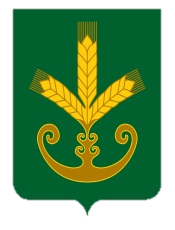 Республика БашкортостанСовет сельского поселенияТактагуловский сельсоветмуниципального районаБакалинский район452655, с. Тактагуловоул. Молодежная, 9, тел. 2-98-36https://taktagul.rue-mail: Taktagul2008@yandex.ruҠАРАРРЕШЕНИЕ